Weston Federation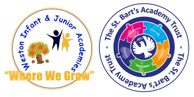 Local Governing CommitteeSept 2019 – August 2020Governor 
NameType of 
GovernorChair / 
Vice ChairTerm of 
Office 
(years)Start 
DateEnd 
DateLink 
GovernorConnections to Staff

Yes or No

If Yes, who and howOther School Governor Posts heldName of school and governor typeBusiness Interests declaredYes or NoIf Yes, please stateRobert KnightCommunityChair427.11.201726.11.2021Safeguarding / PREVENT / LAC / SENDNoChair of Governors at Ash Green, Trentham & Knutton St. Mary’sYes. Self Employed Leadership Coach. Works in Trust Schools.
Julie Birchall
Principal of Weston Infant and Junior Academies427.11.201726.11.2021NoNone
Paul Berridge
Head of Junior Site427.11.201726.11.2021NoNoneLisa SarikayaTrust Representative426.11.201825.11.2022NoGovernor – Meir Heath, Belgrave, St. NathanielsNoneAllison WaltersParent Governor4NoMatthew CliffeCo-opted Governor4NoKudakwashe NyadzoParent Governor4NoResigned from local governing board in the last 12 monthsResigned from local governing board in the last 12 monthsResigned from local governing board in the last 12 monthsResigned from local governing board in the last 12 monthsResigned from local governing board in the last 12 monthsResigned from local governing board in the last 12 monthsResigned from local governing board in the last 12 monthsResigned from local governing board in the last 12 monthsResigned from local governing board in the last 12 monthsResigned from local governing board in the last 12 monthsVikki Botham Parent GovernorVice Chair427.11.2017